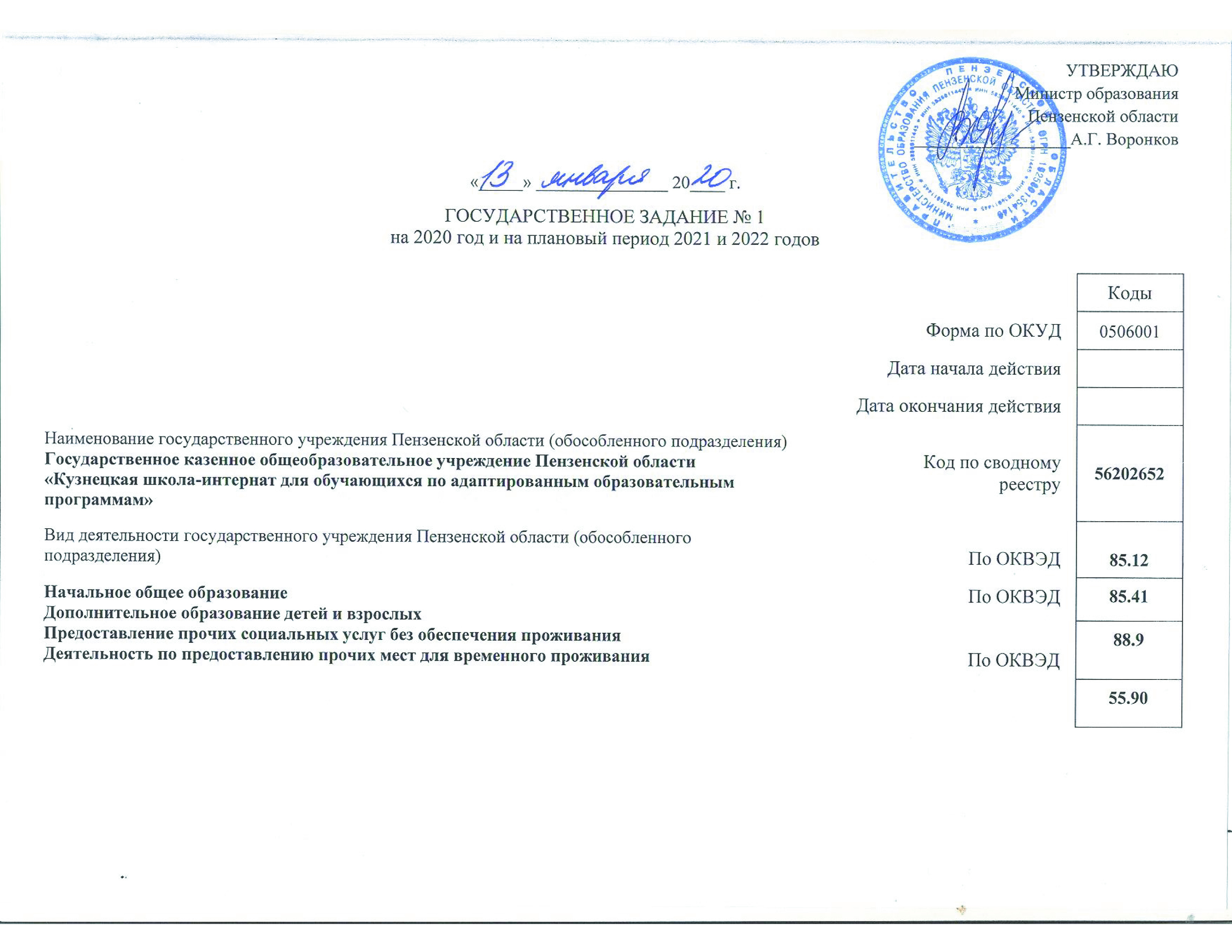 Часть 1. Сведения об оказываемых государственных услугахРаздел 1   3.1. Показатели, характеризующие качество государственной услуги       3.2. Показатели, характеризующие объем государственной услуги4. Нормативные правовые акты, устанавливающие размер платы (цену, тариф) либо порядок её установления5. Порядок оказания государственной услуги5.1. Нормативные правовые акты, регулирующие порядок оказания государственной услугиФедеральный закон от 29.12.2012 № 273-ФЗ «Об образовании в Российской Федерации» (с последующими изменениями);Федеральный закон Государственная Дума РФ от 06.10.1999 № 184-ФЗ «Об общих принципах организации законодательных (представительных) и исполнительных органов государственной власти субъектов Российской Федерации.Федеральный закон Государственная Дума РФ от 24.06.1999 № 120-ФЗ «Об основах системы профилактики безнадзорности и правонарушений несовершеннолетних»;Федеральный закон Государственная Дума РФ от 16.09.2003 № 131-ФЗ «Об общих принципах организации местного самоуправления в Российской Федерации»;Закон Пензенской области от 04.07.2013 № 2413-ЗПО «Об образовании в Пензенской области» (с последующими изменениями);Постановление Правительства Пензенской области от 13.10.2015 г. № 561-пП «О порядке формирования государственного задания на оказание государственных услуг (выполнения работ) в отношении государственных учреждений Пензенской области и финансового обеспечения выполнения государственного задания»;Приказ Министерства образования и науки РФ от 30.08.2013 № 1015 «Об утверждении порядка организации и осуществления образовательной деятельности по основным общеобразовательным программам, образовательным программам начального общего, основного общего и среднего общего образования»;Приказ Министерства образования и науки РФ от 19.12.2014 № 1599 «Об утверждении федерального государственного образовательного стандарта образования обучающихся с умственной отсталостью (интеллектуальными нарушениями)» от 19.12.2014 № 1599;Приказ Министерства образования и науки РФ от 29.08.2013 № 1008 «Об утверждении порядка организации и осуществления образовательной деятельности  по дополнительным общеобразовательным программам»;Приказ Министерства образования и науки РФ от 14 октября 2013 г. №1145 «Об установлении образца свидетельства об обучении и порядка его выдачи лицам с ограниченными возможностями здоровья (с различными формами умственной отсталости), не имеющим основного общего и среднего общего образования и обучавшимся по адаптированным основным общеобразовательным программам»;Приказ Министерства образования Пензенской области от 28.10.2013 № 552/01-07 «Об утверждении Порядка регламентации и оформления отношений государственной и муниципальной образовательной организации и родителей (законных представителей) обучающихся, нуждающихся в длительном лечении, а также детей-инвалидов в части организации обучения по основным общеобразовательным программам на дому или в медицинских организациях»;5.2. Порядок информирования потенциальных потребителей государственной услугиРаздел 2   3.1. Показатели, характеризующие качество государственной услуги      3.2. Показатели, характеризующие объем государственной услуги4. Нормативные правовые акты, устанавливающие размер платы (цену, тариф) либо порядок её установления5. Порядок оказания государственной услуги5.1. Нормативные правовые акты, регулирующие порядок оказания государственной услугиФедеральный закон от 29.12.2012 № 273-ФЗ «Об образовании в Российской Федерации» (с последующими изменениями);Федеральный закон Государственная Дума РФ от 06.10.1999 № 184-ФЗ «Об общих принципах организации законодательных (представительных) и исполнительных органов государственной власти субъектов Российской Федерации.Федеральный закон Государственная Дума РФ от 24.06.1999 № 120-ФЗ «Об основах системы профилактики безнадзорности и правонарушений несовершеннолетних»;Федеральный закон Государственная Дума РФ от 16.09.2003 № 131-ФЗ «Об общих принципах организации местного самоуправления в Российской Федерации»;Закон Пензенской области от 04.07.2013 № 2413-ЗПО «Об образовании в Пензенской области» (с последующими изменениями);Постановление Правительства Пензенской области от 13.10.2015 г. № 561-пП «О порядке формирования государственного задания на оказание государственных услуг (выполнения работ) в отношении государственных учреждений Пензенской области и финансового обеспечения выполнения государственного задания»;Приказ Министерства образования и науки РФ от 30.08.2013 № 1015 «Об утверждении порядка организации и осуществления образовательной деятельности по основным общеобразовательным программам, образовательным программам начального общего, основного общего и среднего общего образования»;Приказ Министерства образования и науки РФ от 19.12.2014 № 1599 «Об утверждении федерального государственного образовательного стандарта образования обучающихся с умственной отсталостью (интеллектуальными нарушениями)» от 19.12.2014 № 1599;Приказ Министерства образования и науки РФ от 29.08.2013 № 1008 «Об утверждении порядка организации и осуществления образовательной деятельности  по дополнительным общеобразовательным программам»;Приказ Министерства образования и науки РФ от 14 октября 2013 г. №1145 «Об установлении образца свидетельства об обучении и порядка его выдачи лицам с ограниченными возможностями здоровья (с различными формами умственной отсталости), не имеющим основного общего и среднего общего образования и обучавшимся по адаптированным основным общеобразовательным программам»;Приказ Министерства образования Пензенской области от 28.10.2013 № 552/01-07 «Об утверждении Порядка регламентации и оформления отношений государственной и муниципальной образовательной организации и родителей (законных представителей) обучающихся, нуждающихся в длительном лечении, а также детей-инвалидов в части организации обучения по основным общеобразовательным программам на дому или в медицинских организациях»;5.2. Порядок информирования потенциальных потребителей государственной услугиРаздел 3   3.1. Показатели, характеризующие качество государственной услуги3.2. Показатели, характеризующие объем государственной услуги4. Нормативные правовые акты, устанавливающие размер платы (цену, тариф) либо порядок её установления5. Порядок оказания государственной услуги5.1. Нормативные правовые акты, регулирующие порядок оказания государственной услугиФедеральный закон от 29.12.2012 № 273-ФЗ «Об образовании в Российской Федерации» (с последующими изменениями);Федеральный закон Государственная Дума РФ от 06.10.1999 № 184-ФЗ «Об общих принципах организации законодательных (представительных) и исполнительных органов государственной власти субъектов Российской Федерации.Федеральный закон Государственная Дума РФ от 24.06.1999 № 120-ФЗ «Об основах системы профилактики безнадзорности и правонарушений несовершеннолетних»;Федеральный закон Государственная Дума РФ от 16.09.2003 № 131-ФЗ «Об общих принципах организации местного самоуправления в Российской Федерации»;Закон Пензенской области от 04.07.2013 № 2413-ЗПО «Об образовании в Пензенской области» (с последующими изменениями);Постановление Правительства Пензенской области от 13.10.2015 г. № 561-пП «О порядке формирования государственного задания на оказание государственных услуг (выполнения работ) в отношении государственных учреждений Пензенской области и финансового обеспечения выполнения государственного задания»;Приказ Министерства образования и науки РФ от 30.08.2013 № 1015 «Об утверждении порядка организации и осуществления образовательной деятельности по основным общеобразовательным программам, образовательным программам начального общего, основного общего и среднего общего образования»;Приказ Министерства образования и науки РФ от 19.12.2014 № 1599 «Об утверждении федерального государственного образовательного стандарта образования обучающихся с умственной отсталостью (интеллектуальными нарушениями)» от 19.12.2014 № 1599;Приказ Министерства образования и науки РФ от 29.08.2013 № 1008 «Об утверждении порядка организации и осуществления образовательной деятельности  по дополнительным общеобразовательным программам»;Приказ Министерства образования и науки РФ от 14 октября 2013 г. №1145 «Об установлении образца свидетельства об обучении и порядка его выдачи лицам с ограниченными возможностями здоровья (с различными формами умственной отсталости), не имеющим основного общего и среднего общего образования и обучавшимся по адаптированным основным общеобразовательным программам»;Приказ Министерства образования Пензенской области от 28.10.2013 № 552/01-07 «Об утверждении Порядка регламентации и оформления отношений государственной и муниципальной образовательной организации и родителей (законных представителей) обучающихся, нуждающихся в длительном лечении, а также детей-инвалидов в части организации обучения по основным общеобразовательным программам на дому или в медицинских организациях»;5.2. Порядок информирования потенциальных потребителей государственной услугиРаздел 4   3.1. Показатели, характеризующие качество государственной услуги3.2. Показатели, характеризующие объем государственной услуги4. Нормативные правовые акты, устанавливающие размер платы (цену, тариф) либо порядок её установления5. Порядок оказания государственной услуги5.1. Нормативные правовые акты, регулирующие порядок оказания государственной услугиФедеральный закон от 29.12.2012 № 273-ФЗ «Об образовании в Российской Федерации» (с последующими изменениями);Федеральный закон Государственная Дума РФ от 06.10.1999 № 184-ФЗ «Об общих принципах организации законодательных (представительных) и исполнительных органов государственной власти субъектов Российской Федерации.Федеральный закон Государственная Дума РФ от 24.06.1999 № 120-ФЗ «Об основах системы профилактики безнадзорности и правонарушений несовершеннолетних»;Федеральный закон Государственная Дума РФ от 16.09.2003 № 131-ФЗ «Об общих принципах организации местного самоуправления в Российской Федерации»;Закон Пензенской области от 04.07.2013 № 2413-ЗПО «Об образовании в Пензенской области» (с последующими изменениями);Постановление Правительства Пензенской области от 13.10.2015 г. № 561-пП «О порядке формирования государственного задания на оказание государственных услуг (выполнения работ) в отношении государственных учреждений Пензенской области и финансового обеспечения выполнения государственного задания»;Приказ Министерства образования и науки РФ от 30.08.2013 № 1015 «Об утверждении порядка организации и осуществления образовательной деятельности по основным общеобразовательным программам, образовательным программам начального общего, основного общего и среднего общего образования»;Приказ Министерства образования и науки РФ от 19.12.2014 № 1599 «Об утверждении федерального государственного образовательного стандарта образования обучающихся с умственной отсталостью (интеллектуальными нарушениями)» от 19.12.2014 № 1599;Приказ Министерства образования и науки РФ от 29.08.2013 № 1008 «Об утверждении порядка организации и осуществления образовательной деятельности  по дополнительным общеобразовательным программам»;Приказ Министерства образования и науки РФ от 14 октября 2013 г. №1145 «Об установлении образца свидетельства об обучении и порядка его выдачи лицам с ограниченными возможностями здоровья (с различными формами умственной отсталости), не имеющим основного общего и среднего общего образования и обучавшимся по адаптированным основным общеобразовательным программам»;Приказ Министерства образования Пензенской области от 28.10.2013 № 552/01-07 «Об утверждении Порядка регламентации и оформления отношений государственной и муниципальной образовательной организации и родителей (законных представителей) обучающихся, нуждающихся в длительном лечении, а также детей-инвалидов в части организации обучения по основным общеобразовательным программам на дому или в медицинских организациях»;5.2. Порядок информирования потенциальных потребителей государственной услугиРаздел 5   3.1. Показатели, характеризующие качество государственной услуги      3.2. Показатели, характеризующие объем государственной услуги4. Нормативные правовые акты, устанавливающие размер платы (цену, тариф) либо порядок её установления5. Порядок оказания государственной услуги5.1. Нормативные правовые акты, регулирующие порядок оказания государственной услугиФедеральный закон от 29.12.2012 № 273-ФЗ «Об образовании в Российской Федерации» (с последующими изменениями);Закон Пензенской области от 04.07.2013 № 2413-ЗПО «Об образовании в Пензенской области» (с последующими изменениями);Постановление Правительства Пензенской области от 13.10.2015 г. № 561-пП «О порядке формирования государственного задания на оказание государственных услуг (выполнения работ) в отношении государственных учреждений Пензенской области и финансового обеспечения выполнения государственного задания»;Приказ Министерства образования и науки РФ от 30.08.2013 № 1015 «Об утверждении порядка организации и осуществления образовательной деятельности по основным общеобразовательным программам, образовательным программам начального общего, основного общего и среднего общего образования»;Приказ Министерства образования и науки РФ от 19.12.2014 № 1599 «Об утверждении федерального государственного образовательного стандарта образования обучающихся с умственной отсталостью (интеллектуальными нарушениями)» от 19.12.2014 № 1599;Приказ Министерства образования и науки РФ от 29.08.2013 № 1008 «Об утверждении порядка организации и осуществления образовательной деятельности  по дополнительным общеобразовательным программам»;Приказ Министерства образования и науки РФ от 14 октября 2013 г. №1145 «Об установлении образца свидетельства об обучении и порядка его выдачи лицам с ограниченными возможностями здоровья (с различными формами умственной отсталости), не имеющим основного общего и среднего общего образования и обучавшимся по адаптированным основным общеобразовательным программам»;Приказ Министерства образования Пензенской области от 28.10.2013 № 552/01-07 «Об утверждении Порядка регламентации и оформления отношений государственной и муниципальной образовательной организации и родителей (законных представителей) обучающихся, нуждающихся в длительном лечении, а также детей-инвалидов в части организации обучения по основным общеобразовательным программам на дому или в медицинских организациях»;5.2. Порядок информирования потенциальных потребителей государственной услугиЧасть 2. Прочие сведения о государственном заданииОснования (условия и порядок) для досрочного прекращения выполнения государственного заданияЛиквидация или реорганизация образовательной организации Отзыв или истечение срока лицензии2. Иная информация, необходимая для выполнения (контроля за выполнением) государственного заданияПорядок контроля  за выполнением государственного задания 4. Требования к отчетности о выполнении государственного задания 4.1. Периодичность представления  отчетов  о выполнении  государственного задания: ежеквартально. 4.2. Сроки представления отчетов о выполнении государственного задания:  ежеквартально до 5 числа месяца, следующего за отчетным кварталом4.2.1. Сроки представления предварительного отчета о выполнении государственного задания ежегодно до 1 декабря4.3. Иные требования к отчетности о выполнении государственного задания: не установлены5. Иные показатели, связанные с выполнением государственного задания не установлены1. Наименование государственной услуги 34.787.0 Реализация основных общеобразовательных программ начального общего образованияКод по общероссийскомубазовому (отраслевому) перечню, региональному перечнюБА812. Категории потребителей государственной услуги 0110112 Физические лицаКод по общероссийскомубазовому (отраслевому) перечню, региональному перечнюБА813. Показатели, характеризующие объем и (или) качество государственной услуги3. Показатели, характеризующие объем и (или) качество государственной услугиУникальный номер реестровой записиПоказатель, характеризующий содержание государственной услуги Показатель, характеризующий содержание государственной услуги Показатель, характеризующий содержание государственной услуги Показатель, характеризующий условия (формы) оказания государственной услуги Показатель, характеризующий условия (формы) оказания государственной услуги Показатель качества государственной услугиПоказатель качества государственной услугиПоказатель качества государственной услугиЗначение показателя качества государственной услугиЗначение показателя качества государственной услугиЗначение показателя качества государственной услугиДопустимые (возможные) отклонения от установленных показателей качества государственной услугиДопустимые (возможные) отклонения от установленных показателей качества государственной услугиУникальный номер реестровой записиКатегория потребителейВиды образовательных программМесто обученияФормы образования и формы реализации образовательных программНаименование показателяНаименование показателяединица измеренияединица измерения2020 год (очередной финансовый год)2021год (1-й год планового периода)2022 год (2-й год планового периода)в процентахв абсолютных величинахУникальный номер реестровой записиКатегория потребителейВиды образовательных программМесто обученияФормы образования и формы реализации образовательных программНаименование показателяНаименование показателянаименованиекод по ОКЕИ2020 год (очередной финансовый год)2021год (1-й год планового периода)2022 год (2-й год планового периода)в процентахв абсолютных величинах1234567891011121314801012О.99.0.БА81АА00001004.  Обучающиеся с ограниченными возможностями здоровья (ОВЗ)001. Адаптированная образовательная программа001. Не указано01. ОчнаяДоля обучающихся, освоивших в полном объеме адаптированную образовательную программу учебного года и пере-веденных в следующий классПроцент744100%100%100%5 %801012О.99.0.БА81АА00001004.  Обучающиеся с ограниченными возможностями здоровья (ОВЗ)001. Адаптированная образовательная программа001. Не указано01. ОчнаяДоля   обучающихся, освоивших в полном объеме адаптированную образовательную программу учебного года и успешно прошедших итоговую аттестацию и получивших документ установленного образца о соответствующем уровне образованияПроцент744100%100%100%5 %Уникальный номер реестровой записиПоказатель, характеризующий содержание государственной услуги Показатель, характеризующий содержание государственной услуги Показатель, характеризующий содержание государственной услуги Показатель, характеризующий условия (формы) оказания государственной услуги Показатель, характеризующий условия (формы) оказания государственной услуги Показатель объема государственной услугиПоказатель объема государственной услугиПоказатель объема государственной услугиЗначение показателя объема государственной услугиЗначение показателя объема государственной услугиЗначение показателя объема государственной услугиРазмер платы (цена, тариф)Размер платы (цена, тариф)Размер платы (цена, тариф)Допустимые (возможные) отклонения от установленных показателей качества государственной услугиДопустимые (возможные) отклонения от установленных показателей качества государственной услугиУникальный номер реестровой записиКатегория потребителейВиды образовательных программМесто обученияФормы образования и формы реализации образовательных программНаименование показателянаименование показателяединица измеренияединица измерения2020 год (очередной финансовый год)2021 год (1-й год плано-вого периода)2022год (2-й год плано-вого периода)2020год (очеред-ной финан-совый год)2021 год (1-й год планового периода)2022 год(2-й год планового периода)в процентахв абсолютных величинахУникальный номер реестровой записиКатегория потребителейВиды образовательных программМесто обученияФормы образования и формы реализации образовательных программНаименование показателянаименование показателянаименованиекод по ОКЕИ2020 год (очередной финансовый год)2021 год (1-й год плано-вого периода)2022год (2-й год плано-вого периода)2020год (очеред-ной финан-совый год)2021 год (1-й год планового периода)2022 год(2-й год планового периода)в процентахв абсолютных величинах1234567891011121314151617801012О.99.0.БА81АА00001004.  Обучающиеся с ограниченными возможностями здоровья (ОВЗ)001. Адаптированная образовательная программа001. Не указано01. Очнаячисло обучающихсячеловек7929898985%Нормативный правовой актНормативный правовой актНормативный правовой актНормативный правовой актНормативный правовой актвидпринявший органдатаномернаименование12345Способ   информированияСостав размещаемой (доводимой) информацииЧастота обновления    информации1231. Размещение информации на информационных стендах 1. Месторасположение, график приёма получателей услуг, номера телефонов, адрес сайта и электронной почты Министерства образования Пензенской области;2. Месторасположение, график приёма получателей услуг, номера телефонов, адрес сайта и электронной почты государственного образовательного учреждения, предоставляющего государственную услугу;3. Извлечение из нормативно-правовых актов, регламентирующих деятельность по предоставлению государственной услуги;4. Перечень получателей государственной услуги;5. Перечень документов и комплектность (достаточность) для предоставления государственной услуги;6. Порядок предоставления государственной услуги;7. Порядок обжалования решений, действий (бездействий) органов и учреждений, участвующих в предоставлении государственной услуги, их должностных лиц и работников; 8. Основания для отказа в предоставлении государственной услуги;9. Образцы заполнения заявления для получения государственной услуги;10. Сроки рассмотрения и принятия решения. По мере изменения данных2. Размещение информации в сети Интернет1. Месторасположение, график приёма получателей услуг, номера телефонов, адрес сайта и электронной почты Министерства образования Пензенской области;2. Месторасположение, график приёма получателей услуг, номера телефонов, адрес сайта и электронной почты государственного образовательного учреждения, предоставляющего государственную услугу;3. Извлечение из нормативно-правовых актов, регламентирующих деятельность по предоставлению государственной услуги;4. Перечень получателей государственной услуги;5. Перечень документов и комплектность (достаточность) для предоставления государственной услуги;6. Порядок предоставления государственной услуги;7. Порядок обжалования решений, действий (бездействий) органов и учреждений, участвующих в предоставлении государственной услуги, их должностных лиц и работников; 8. Основания для отказа в предоставлении государственной услуги;9. Образцы заполнения заявления для получения государственной услуги;10. Сроки рассмотрения и принятия решения. По мере изменения данных3. Предоставление информации по средствам телефонной связи1. Месторасположение, график приёма получателей услуг, номера телефонов, адрес сайта и электронной почты Министерства образования Пензенской области;2. Месторасположение, график приёма получателей услуг, номера телефонов, адрес сайта и электронной почты государственного образовательного учреждения, предоставляющего государственную услугу;3. Извлечение из нормативно-правовых актов, регламентирующих деятельность по предоставлению государственной услуги;4. Перечень получателей государственной услуги;5. Перечень документов и комплектность (достаточность) для предоставления государственной услуги;6. Порядок предоставления государственной услуги;7. Порядок обжалования решений, действий (бездействий) органов и учреждений, участвующих в предоставлении государственной услуги, их должностных лиц и работников; 8. Основания для отказа в предоставлении государственной услуги;9. Образцы заполнения заявления для получения государственной услуги;10. Сроки рассмотрения и принятия решения. По мере обращения потенциальных потребителей услуги4. Размещение информации в СМИ1. Месторасположение, график приёма получателей услуг, номера телефонов, адрес сайта и электронной почты Министерства образования Пензенской области;2. Месторасположение, график приёма получателей услуг, номера телефонов, адрес сайта и электронной почты государственного образовательного учреждения, предоставляющего государственную услугу;3. Извлечение из нормативно-правовых актов, регламентирующих деятельность по предоставлению государственной услуги;4. Перечень получателей государственной услуги;5. Перечень документов и комплектность (достаточность) для предоставления государственной услуги;6. Порядок предоставления государственной услуги;7. Порядок обжалования решений, действий (бездействий) органов и учреждений, участвующих в предоставлении государственной услуги, их должностных лиц и работников; 8. Основания для отказа в предоставлении государственной услуги;9. Образцы заполнения заявления для получения государственной услуги;10. Сроки рассмотрения и принятия решения. Не реже 2 раз в год5. Проведение дней открытых дверей1. Месторасположение, график приёма получателей услуг, номера телефонов, адрес сайта и электронной почты Министерства образования Пензенской области;2. Месторасположение, график приёма получателей услуг, номера телефонов, адрес сайта и электронной почты государственного образовательного учреждения, предоставляющего государственную услугу;3. Извлечение из нормативно-правовых актов, регламентирующих деятельность по предоставлению государственной услуги;4. Перечень получателей государственной услуги;5. Перечень документов и комплектность (достаточность) для предоставления государственной услуги;6. Порядок предоставления государственной услуги;7. Порядок обжалования решений, действий (бездействий) органов и учреждений, участвующих в предоставлении государственной услуги, их должностных лиц и работников; 8. Основания для отказа в предоставлении государственной услуги;9. Образцы заполнения заявления для получения государственной услуги;10. Сроки рассмотрения и принятия решения. Не реже 2 раз в год1. Наименование государственной услуги 34.787.0 Реализация основных общеобразовательных программ начального общего образованияКод по общероссийскомубазовому (отраслевому) перечню, региональному перечнюБА812. Категории потребителей государственной услуги 0110112 Физические лицаКод по общероссийскомубазовому (отраслевому) перечню, региональному перечнюБА813. Показатели, характеризующие объем и (или) качество государственной услуги3. Показатели, характеризующие объем и (или) качество государственной услугиУникальный номер реестровой записиПоказатель, характеризующий содержание государственной услуги Показатель, характеризующий содержание государственной услуги Показатель, характеризующий содержание государственной услуги Показатель, характеризующий условия (формы) оказания государственной услуги Показатель, характеризующий условия (формы) оказания государственной услуги Показатель качества государственной услугиПоказатель качества государственной услугиПоказатель качества государственной услугиЗначение показателя качества государственной услугиЗначение показателя качества государственной услугиЗначение показателя качества государственной услугиДопустимые (возможные) отклонения от установленных показателей качества государственной услугиДопустимые (возможные) отклонения от установленных показателей качества государственной услугиУникальный номер реестровой записиКатегория потребителейВиды образовательных программМесто обученияФормы образования и формы реализации образовательных программНаименование показателяНаименование показателяединица измеренияединица измерения2020 год (очередной финансовый год)2021 год (1-й год планового периода)2022 год (2-й год планового периода)в процентахв абсолютных величинахУникальный номер реестровой записиКатегория потребителейВиды образовательных программМесто обученияФормы образования и формы реализации образовательных программНаименование показателяНаименование показателянаименованиекод по ОКЕИ2020 год (очередной финансовый год)2021 год (1-й год планового периода)2022 год (2-й год планового периода)в процентахв абсолютных величинах1234567891011121314801012О.99.0.БА81АА28001004. Обучающиеся с ограниченными возможностями здоровья (ОВЗ)001. Адаптированная образовательная программа002. Проходящие обучение по состоянию здоровья на дому05. Очно-заочнаяДоля обучающихся, освоивших в полном объеме адаптированную образовательную программу учебного года и пере-веденных в следующий классПроцент744100%100%100%5 %801012О.99.0.БА81АА28001004. Обучающиеся с ограниченными возможностями здоровья (ОВЗ)001. Адаптированная образовательная программа002. Проходящие обучение по состоянию здоровья на дому05. Очно-заочнаяДоля   обучающихся, освоивших в полном объеме адаптированную образовательную программу учебного года и успешно прошедших итоговую аттестацию и получивших документ установленного образца о соответствующем уровне образованияПроцент744100%100%100%5 %Уникальный номер реестровой записиПоказатель, характеризующий содержание государственной услуги Показатель, характеризующий содержание государственной услуги Показатель, характеризующий содержание государственной услуги Показатель, характеризующий условия (формы) оказания государственной услуги Показатель, характеризующий условия (формы) оказания государственной услуги Показатель объема государственной услугиПоказатель объема государственной услугиПоказатель объема государственной услугиЗначение показателя объема государственной услугиЗначение показателя объема государственной услугиЗначение показателя объема государственной услугиРазмер платы (цена, тариф)Размер платы (цена, тариф)Размер платы (цена, тариф)Допустимые (возможные) отклонения от установленных показателей качества государственной услугиДопустимые (возможные) отклонения от установленных показателей качества государственной услугиУникальный номер реестровой записиКатегория потребителейВиды образовательных программМесто обученияФормы образования и формы реализации образовательных программНаименование показателянаименование показателя единица измеренияединица измерения2020 год (очередной финансовый год)2021 год (1-й год планового периода)2022 год (2-й год планового периода)2020 год (очередной финансовый год)2021 год (1-й год планового периода)2022 год (2-й год планового периода)в процентахв абсолютных величинахУникальный номер реестровой записиКатегория потребителейВиды образовательных программМесто обученияФормы образования и формы реализации образовательных программНаименование показателянаименование показателя наименованиекод по ОКЕИ2020 год (очередной финансовый год)2021 год (1-й год планового периода)2022 год (2-й год планового периода)2020 год (очередной финансовый год)2021 год (1-й год планового периода)2022 год (2-й год планового периода)в процентахв абсолютных величинах1234567891011121314151617801012О.99.0.БА81АА28001004. Обучающиеся с ограниченными возможностями здоровья (ОВЗ)001. Адаптированная образовательная программа002. Проходящие обучение по состоянию здоровья на дому05. Очно-заочнаячисло обучающихсячело-век792141285 %Нормативный правовой актНормативный правовой актНормативный правовой актНормативный правовой актНормативный правовой актвидпринявший органдатаномернаименование12345Способ   информированияСостав размещаемой (доводимой) информацииЧастота обновления    информации1231. Размещение информации на информационных стендах 1. Месторасположение, график приёма получателей услуг, номера телефонов, адрес сайта и электронной почты Министерства образования Пензенской области;2. Месторасположение, график приёма получателей услуг, номера телефонов, адрес сайта и электронной почты государственного образовательного учреждения, предоставляющего государственную услугу;3. Извлечение из нормативно-правовых актов, регламентирующих деятельность по предоставлению государственной услуги;4. Перечень получателей государственной услуги;5. Перечень документов и комплектность (достаточность) для предоставления государственной услуги;6. Порядок предоставления государственной услуги;7. Порядок обжалования решений, действий (бездействий) органов и учреждений, участвующих в предоставлении государственной услуги, их должностных лиц и работников; 8. Основания для отказа в предоставлении государственной услуги;9. Образцы заполнения заявления для получения государственной услуги;10. Сроки рассмотрения и принятия решения. По мере изменения данных2. Размещение информации в сети Интернет1. Месторасположение, график приёма получателей услуг, номера телефонов, адрес сайта и электронной почты Министерства образования Пензенской области;2. Месторасположение, график приёма получателей услуг, номера телефонов, адрес сайта и электронной почты государственного образовательного учреждения, предоставляющего государственную услугу;3. Извлечение из нормативно-правовых актов, регламентирующих деятельность по предоставлению государственной услуги;4. Перечень получателей государственной услуги;5. Перечень документов и комплектность (достаточность) для предоставления государственной услуги;6. Порядок предоставления государственной услуги;7. Порядок обжалования решений, действий (бездействий) органов и учреждений, участвующих в предоставлении государственной услуги, их должностных лиц и работников; 8. Основания для отказа в предоставлении государственной услуги;9. Образцы заполнения заявления для получения государственной услуги;10. Сроки рассмотрения и принятия решения. По мере изменения данных3. Предоставление информации по средствам телефонной связи1. Месторасположение, график приёма получателей услуг, номера телефонов, адрес сайта и электронной почты Министерства образования Пензенской области;2. Месторасположение, график приёма получателей услуг, номера телефонов, адрес сайта и электронной почты государственного образовательного учреждения, предоставляющего государственную услугу;3. Извлечение из нормативно-правовых актов, регламентирующих деятельность по предоставлению государственной услуги;4. Перечень получателей государственной услуги;5. Перечень документов и комплектность (достаточность) для предоставления государственной услуги;6. Порядок предоставления государственной услуги;7. Порядок обжалования решений, действий (бездействий) органов и учреждений, участвующих в предоставлении государственной услуги, их должностных лиц и работников; 8. Основания для отказа в предоставлении государственной услуги;9. Образцы заполнения заявления для получения государственной услуги;10. Сроки рассмотрения и принятия решения. По мере обращения потенциальных потребителей услуги4. Размещение информации в СМИ1. Месторасположение, график приёма получателей услуг, номера телефонов, адрес сайта и электронной почты Министерства образования Пензенской области;2. Месторасположение, график приёма получателей услуг, номера телефонов, адрес сайта и электронной почты государственного образовательного учреждения, предоставляющего государственную услугу;3. Извлечение из нормативно-правовых актов, регламентирующих деятельность по предоставлению государственной услуги;4. Перечень получателей государственной услуги;5. Перечень документов и комплектность (достаточность) для предоставления государственной услуги;6. Порядок предоставления государственной услуги;7. Порядок обжалования решений, действий (бездействий) органов и учреждений, участвующих в предоставлении государственной услуги, их должностных лиц и работников; 8. Основания для отказа в предоставлении государственной услуги;9. Образцы заполнения заявления для получения государственной услуги;10. Сроки рассмотрения и принятия решения. Не реже 2 раз в год5. Проведение дней открытых дверей1. Месторасположение, график приёма получателей услуг, номера телефонов, адрес сайта и электронной почты Министерства образования Пензенской области;2. Месторасположение, график приёма получателей услуг, номера телефонов, адрес сайта и электронной почты государственного образовательного учреждения, предоставляющего государственную услугу;3. Извлечение из нормативно-правовых актов, регламентирующих деятельность по предоставлению государственной услуги;4. Перечень получателей государственной услуги;5. Перечень документов и комплектность (достаточность) для предоставления государственной услуги;6. Порядок предоставления государственной услуги;7. Порядок обжалования решений, действий (бездействий) органов и учреждений, участвующих в предоставлении государственной услуги, их должностных лиц и работников; 8. Основания для отказа в предоставлении государственной услуги;9. Образцы заполнения заявления для получения государственной услуги;10. Сроки рассмотрения и принятия решения. Не реже 2 раз в год1. Наименование государственной услуги 34.Г41.0 Содержание детейКод по общероссийскомубазовому (отраслевому) перечню, региональному перечнюБА832. Категории потребителей государственной услуги 0110112 Физические лицаКод по общероссийскомубазовому (отраслевому) перечню, региональному перечнюБА833. Показатели, характеризующие объем и (или) качество государственной услуги3. Показатели, характеризующие объем и (или) качество государственной услугиУникальный номер реестровой записиПоказатель, характеризующий содержание государственной услуги Показатель, характеризующий содержание государственной услуги Показатель, характеризующий содержание государственной услуги Показатель, характеризующий условия (формы) оказания государственной услуги Показатель, характеризующий условия (формы) оказания государственной услуги Показатель качества государственной услугиПоказатель качества государственной услугиПоказатель качества государственной услугиЗначение показателя качества государственной услугиЗначение показателя качества государственной услугиЗначение показателя качества государственной услугиЗначение показателя качества государственной услугиДопустимые (возможные) отклонения от установленных показателей качества государственной услугиДопустимые (возможные) отклонения от установленных показателей качества государственной услугиУникальный номер реестровой записиКатегория потребителейНаименование показателяНаименование показателяНаименование показателяНаименование показателяНаименование показателяединица измеренияединица измерения2020 год (очередной финансовый год)2021 год (1-й год планового периода)2022 год (2-й год планового периода)2022 год (2-й год планового периода)в процентахв абсолютных величинахУникальный номер реестровой записиКатегория потребителейНаименование показателяНаименование показателяНаименование показателяНаименование показателяНаименование показателянаименованиекод по ОКЕИ2020 год (очередной финансовый год)2021 год (1-й год планового периода)2022 год (2-й год планового периода)2022 год (2-й год планового периода)в процентахв абсолютных величинах123456789101112121314552315О.99.0.БА83АА04000004. Обучающиеся с ограниченными возможностями здоровья (ОВЗ)Полное государственное обеспечение воспитанниковПроцент744100%100%100%100%5 %Уникальный номер реестровой записиПоказатель, характеризующий содержание государственной услуги Показатель, характеризующий содержание государственной услуги Показатель, характеризующий содержание государственной услуги Показатель, характеризующий условия (формы) оказания государственной услуги Показатель, характеризующий условия (формы) оказания государственной услуги Показатель объема государственной услугиПоказатель объема государственной услугиПоказатель объема государственной услугиЗначение показателя объема государственной услугиЗначение показателя объема государственной услугиЗначение показателя объема государственной услугиРазмер платы (цена, тариф)Размер платы (цена, тариф)Размер платы (цена, тариф)Допустимые (возможные) отклонения от установленных показателей качества государственной услугиДопустимые (возможные) отклонения от установленных показателей качества государственной услугиУникальный номер реестровой записиКатегория потребителейНаименование показателяНаименование показателяНаименование показателяНаименование показателянаименование показателя единица измеренияединица измерения2020 год (очередной финансовый год)2021 год (1-й год планового периода)2022 год (2-й год планового периода)2020 год (очередной финансовый год)2021 год (1-й год планового периода)2022 год (2-й год планового периода)в процентахв абсолютных величинахУникальный номер реестровой записиКатегория потребителейНаименование показателяНаименование показателяНаименование показателяНаименование показателянаименование показателя наименованиекод по ОКЕИ2020 год (очередной финансовый год)2021 год (1-й год планового периода)2022 год (2-й год планового периода)2020 год (очередной финансовый год)2021 год (1-й год планового периода)2022 год (2-й год планового периода)в процентахв абсолютных величинах1234567891011121314151617552315О.99.0.БА83АА04000004.Обучающиеся с ограниченными возможностями здоровья (ОВЗ)число обучающихсячеловек7927272725 %Нормативный правовой актНормативный правовой актНормативный правовой актНормативный правовой актНормативный правовой актвидпринявший органдатаномернаименование12345Способ   информированияСостав размещаемой (доводимой) информацииЧастота обновления    информации1231. Размещение информации на информационных стендах 1. Месторасположение, график приёма получателей услуг, номера телефонов, адрес сайта и электронной почты Министерства образования Пензенской области;2. Месторасположение, график приёма получателей услуг, номера телефонов, адрес сайта и электронной почты государственного образовательного учреждения, предоставляющего государственную услугу;3. Извлечение из нормативно-правовых актов, регламентирующих деятельность по предоставлению государственной услуги;4. Перечень получателей государственной услуги;5. Перечень документов и комплектность (достаточность) для предоставления государственной услуги;6. Порядок предоставления государственной услуги;7. Порядок обжалования решений, действий (бездействий) органов и учреждений, участвующих в предоставлении государственной услуги, их должностных лиц и работников; 8. Основания для отказа в предоставлении государственной услуги;9. Образцы заполнения заявления для получения государственной услуги;10. Сроки рассмотрения и принятия решения. По мере изменения данных2. Размещение информации в сети Интернет1. Месторасположение, график приёма получателей услуг, номера телефонов, адрес сайта и электронной почты Министерства образования Пензенской области;2. Месторасположение, график приёма получателей услуг, номера телефонов, адрес сайта и электронной почты государственного образовательного учреждения, предоставляющего государственную услугу;3. Извлечение из нормативно-правовых актов, регламентирующих деятельность по предоставлению государственной услуги;4. Перечень получателей государственной услуги;5. Перечень документов и комплектность (достаточность) для предоставления государственной услуги;6. Порядок предоставления государственной услуги;7. Порядок обжалования решений, действий (бездействий) органов и учреждений, участвующих в предоставлении государственной услуги, их должностных лиц и работников; 8. Основания для отказа в предоставлении государственной услуги;9. Образцы заполнения заявления для получения государственной услуги;10. Сроки рассмотрения и принятия решения. По мере изменения данных3. Предоставление информации по средствам телефонной связи1. Месторасположение, график приёма получателей услуг, номера телефонов, адрес сайта и электронной почты Министерства образования Пензенской области;2. Месторасположение, график приёма получателей услуг, номера телефонов, адрес сайта и электронной почты государственного образовательного учреждения, предоставляющего государственную услугу;3. Извлечение из нормативно-правовых актов, регламентирующих деятельность по предоставлению государственной услуги;4. Перечень получателей государственной услуги;5. Перечень документов и комплектность (достаточность) для предоставления государственной услуги;6. Порядок предоставления государственной услуги;7. Порядок обжалования решений, действий (бездействий) органов и учреждений, участвующих в предоставлении государственной услуги, их должностных лиц и работников; 8. Основания для отказа в предоставлении государственной услуги;9. Образцы заполнения заявления для получения государственной услуги;10. Сроки рассмотрения и принятия решения. По мере обращения потенциальных потребителей услуги4. Размещение информации в СМИ1. Месторасположение, график приёма получателей услуг, номера телефонов, адрес сайта и электронной почты Министерства образования Пензенской области;2. Месторасположение, график приёма получателей услуг, номера телефонов, адрес сайта и электронной почты государственного образовательного учреждения, предоставляющего государственную услугу;3. Извлечение из нормативно-правовых актов, регламентирующих деятельность по предоставлению государственной услуги;4. Перечень получателей государственной услуги;5. Перечень документов и комплектность (достаточность) для предоставления государственной услуги;6. Порядок предоставления государственной услуги;7. Порядок обжалования решений, действий (бездействий) органов и учреждений, участвующих в предоставлении государственной услуги, их должностных лиц и работников; 8. Основания для отказа в предоставлении государственной услуги;9. Образцы заполнения заявления для получения государственной услуги;10. Сроки рассмотрения и принятия решения. Не реже 2 раз в год5. Проведение дней открытых дверей1. Месторасположение, график приёма получателей услуг, номера телефонов, адрес сайта и электронной почты Министерства образования Пензенской области;2. Месторасположение, график приёма получателей услуг, номера телефонов, адрес сайта и электронной почты государственного образовательного учреждения, предоставляющего государственную услугу;3. Извлечение из нормативно-правовых актов, регламентирующих деятельность по предоставлению государственной услуги;4. Перечень получателей государственной услуги;5. Перечень документов и комплектность (достаточность) для предоставления государственной услуги;6. Порядок предоставления государственной услуги;7. Порядок обжалования решений, действий (бездействий) органов и учреждений, участвующих в предоставлении государственной услуги, их должностных лиц и работников; 8. Основания для отказа в предоставлении государственной услуги;9. Образцы заполнения заявления для получения государственной услуги;10. Сроки рассмотрения и принятия решения. Не реже 2 раз в год1. Наименование государственной услуги 34.785.0 Присмотр и уходКод по общероссийскомубазовому (отраслевому) перечню, региональному перечнюБА802. Категории потребителей государственной услуги 0340012 Физические лицаКод по общероссийскомубазовому (отраслевому) перечню, региональному перечнюБА803. Показатели, характеризующие объем и (или) качество государственной услуги3. Показатели, характеризующие объем и (или) качество государственной услугиУникальный номер реестровой записиПоказатель, характеризующий содержание государственной услуги Показатель, характеризующий содержание государственной услуги Показатель, характеризующий содержание государственной услуги Показатель, характеризующий условия (формы) оказания государственной услуги Показатель, характеризующий условия (формы) оказания государственной услуги Показатель качества государственной услугиПоказатель качества государственной услугиПоказатель качества государственной услугиЗначение показателя качества государственной услугиЗначение показателя качества государственной услугиЗначение показателя качества государственной услугиЗначение показателя качества государственной услугиДопустимые (возможные) отклонения от установленных показателей качества государственной услугиДопустимые (возможные) отклонения от установленных показателей качества государственной услугиУникальный номер реестровой записиСодержание 2 для 34 вида деятельностиНаименование показателяНаименование показателяУсловие 1 для 34 видаНаименование показателяНаименование показателяединица измеренияединица измерения2020 год (очередной финансовый год)2021 год (1-й год планового периода)2022 год (2-й год планового периода)2022 год (2-й год планового периода)в процентахв абсолютных величинахУникальный номер реестровой записиСодержание 2 для 34 вида деятельностиНаименование показателяНаименование показателяУсловие 1 для 34 видаНаименование показателяНаименование показателянаименованиекод по ОКЕИ2020 год (очередной финансовый год)2021 год (1-й год планового периода)2022 год (2-й год планового периода)2022 год (2-й год планового периода)в процентахв абсолютных величинах123456789101112121314880900О.99.0.БА80АА21000004. Не указано04. Группа продленного дняДоля воспитанников получающих услуги по дневному уходу и присмотру от количества заявившихся воспитанниковПроцент744100%100%100%100%5 %Уникальный номер реестровой записиПоказатель, характеризующий содержание государственной услуги Показатель, характеризующий содержание государственной услуги Показатель, характеризующий содержание государственной услуги Показатель, характеризующий условия (формы) оказания государственной услуги Показатель, характеризующий условия (формы) оказания государственной услуги Показатель объема государственной услугиПоказатель объема государственной услугиПоказатель объема государственной услугиЗначение показателя объема государственной услугиЗначение показателя объема государственной услугиЗначение показателя объема государственной услугиРазмер платы (цена, тариф)Размер платы (цена, тариф)Размер платы (цена, тариф)Допустимые (возможные) отклонения от установленных показателей качества государственной услугиДопустимые (возможные) отклонения от установленных показателей качества государственной услугиУникальный номер реестровой записиСодержание 2 для 34 вида деятельностиНаименование показателяНаименование показателяУсловие 1 для 34 видаНаименование показателянаименование показателя единица измеренияединица измерения2020 год (очередной финансовый год)2021 год (1-й год планового периода)2022 год (2-й год планового периода)2020 год (очередной финансовый год)2021 год (1-й год планового периода)2022 год (2-й год планового периода)в процентахв абсолютных величинахУникальный номер реестровой записиСодержание 2 для 34 вида деятельностиНаименование показателяНаименование показателяУсловие 1 для 34 видаНаименование показателянаименование показателя наименованиекод по ОКЕИ2020 год (очередной финансовый год)2021 год (1-й год планового периода)2022 год (2-й год планового периода)2020 год (очередной финансовый год)2021 год (1-й год планового периода)2022 год (2-й год планового периода)в процентахв абсолютных величинах1234567891011121314151617880900О.99.0.БА80АА21000004. Не указано04. Группа продленного дняЧислодетейчеловек7922626265 %Нормативный правовой актНормативный правовой актНормативный правовой актНормативный правовой актНормативный правовой актвидпринявший органдатаномернаименование12345Способ   информированияСостав размещаемой (доводимой) информацииЧастота обновления    информации1231. Размещение информации на информационных стендах 1. Месторасположение, график приёма получателей услуг, номера телефонов, адрес сайта и электронной почты Министерства образования Пензенской области;2. Месторасположение, график приёма получателей услуг, номера телефонов, адрес сайта и электронной почты государственного образовательного учреждения, предоставляющего государственную услугу;3. Извлечение из нормативно-правовых актов, регламентирующих деятельность по предоставлению государственной услуги;4. Перечень получателей государственной услуги;5. Перечень документов и комплектность (достаточность) для предоставления государственной услуги;6. Порядок предоставления государственной услуги;7. Порядок обжалования решений, действий (бездействий) органов и учреждений, участвующих в предоставлении государственной услуги, их должностных лиц и работников; 8. Основания для отказа в предоставлении государственной услуги;9. Образцы заполнения заявления для получения государственной услуги;10. Сроки рассмотрения и принятия решения. По мере изменения данных1. Наименование государственной услуги 42.Г42.0 Реализация дополнительных общеразвивающих программКод по общероссийскомубазовому (отраслевому) перечню, региональному перечнюББ522. Категории потребителей государственной услуги 0110112 Физические лицаКод по общероссийскомубазовому (отраслевому) перечню, региональному перечнюББ523. Показатели, характеризующие объем и (или) качество государственной услуги3. Показатели, характеризующие объем и (или) качество государственной услугиУникальный номер реестровой записиПоказатель, характеризующий содержание государственной услуги Показатель, характеризующий содержание государственной услуги Показатель, характеризующий содержание государственной услуги Показатель, характеризующий условия (формы) оказания государственной услугиПоказатель, характеризующий условия (формы) оказания государственной услугиПоказатель качества государственной услугиПоказатель качества государственной услугиПоказатель качества государственной услугиЗначение показателя качества государственной услугиЗначение показателя качества государственной услугиЗначение показателя качества государственной услугиЗначение показателя качества государственной услугиДопустимые (возможные) отклонения от установленных показателей качества государственной услугиДопустимые (возможные) отклонения от установленных показателей качества государственной услугиУникальный номер реестровой записиКатегория потребителейВиды образовательных программНаправленность образовательной программыФормы образования и формы реализации образовательных программНаименование показателяНаименование показателяединица измеренияединица измерения2020 год (очередной финансовый год)2021 год (1-й год планового периода)2022 год (2-й год планового периода)2022 год (2-й год планового периода)в процентахв абсолютных величинахУникальный номер реестровой записиКатегория потребителейВиды образовательных программНаправленность образовательной программыФормы образования и формы реализации образовательных программНаименование показателяНаименование показателянаименованиекод по ОКЕИ2020 год (очередной финансовый год)2021 год (1-й год планового периода)2022 год (2-й год планового периода)2022 год (2-й год планового периода)в процентахв абсолютных величинах123456789101112121314804200О.99.0.ББ52АН48000030. Дети с ограниченными возможностями здоровья (ОВЗ)001. Адаптированная образовательная программа004. Художественной01. ОчнаяДоля обучающихся, освоивших в полном объеме адаптированную дополнительную общеразвивающую программу учебного года, от общего количества обучающихсяПроцент744100%100%100%100%5%Уникальный номер реестровой записиПоказатель, характеризующий содержание государственной услуги Показатель, характеризующий содержание государственной услуги Показатель, характеризующий содержание государственной услуги Показатель, характеризующий условия (формы) оказания государственной услуги Показатель, характеризующий условия (формы) оказания государственной услуги Показатель объема государственной услугиПоказатель объема государственной услугиПоказатель объема государственной услугиЗначение показателя объема государственной услугиЗначение показателя объема государственной услугиЗначение показателя объема государственной услугиРазмер платы (цена, тариф)Размер платы (цена, тариф)Размер платы (цена, тариф)Допустимые (возможные) отклонения от установленных показателей качества государственной услугиДопустимые (возможные) отклонения от установленных показателей качества государственной услугиУникальный номер реестровой записиКатегория потребителейВиды образовательных программНаправленность образовательной программыФормы образования и формы реализации образовательных программНаименование показателянаименование показателя единица измеренияединица измерения2020 год (очередной финансовый год)2021 год (1-й год планового периода)2022 год (2-й год планового периода)2020 год (очередной финансовый год)2021 год (1-й год планового периода)2022 год (2-й год планового периода)в процентахв абсолютных величинахУникальный номер реестровой записиКатегория потребителейВиды образовательных программНаправленность образовательной программыФормы образования и формы реализации образовательных программНаименование показателянаименование показателя наименованиекод по ОКЕИ2020 год (очередной финансовый год)2021 год (1-й год планового периода)2022 год (2-й год планового периода)2020 год (очередной финансовый год)2021 год (1-й год планового периода)2022 год (2-й год планового периода)в процентахв абсолютных величинах1234567891011121314151617804200О.99.0.ББ52АН48000030. Дети с ограниченными возможностями здоровья (ОВЗ)001. Адаптированная образовательная программа004. Художественной01. ОчнаяКоличество человеко-часов человеко-час5395712571257125%Нормативный правовой актНормативный правовой актНормативный правовой актНормативный правовой актНормативный правовой актвидпринявший органдатаномернаименование12345Способ   информированияСостав размещаемой (доводимой) информацииЧастота обновления    информации1231. Размещение информации на информационных стендах 1. Месторасположение, график приёма получателей услуг, номера телефонов, адрес сайта и электронной почты Министерства образования Пензенской области;2. Месторасположение, график приёма получателей услуг, номера телефонов, адрес сайта и электронной почты государственного образовательного учреждения, предоставляющего государственную услугу;3. Извлечение из нормативно-правовых актов, регламентирующих деятельность по предоставлению государственной услуги;4. Перечень получателей государственной услуги;5. Перечень документов и комплектность (достаточность) для предоставления государственной услуги;6. Порядок предоставления государственной услуги;7. Порядок обжалования решений, действий (бездействий) органов и учреждений, участвующих в предоставлении государственной услуги, их должностных лиц и работников; 8. Основания для отказа в предоставлении государственной услуги;9. Образцы заполнения заявления для получения государственной услуги;10. Сроки рассмотрения и принятия решения. По мере изменения данных2. Размещение информации в сети Интернет1. Месторасположение, график приёма получателей услуг, номера телефонов, адрес сайта и электронной почты Министерства образования Пензенской области;2. Месторасположение, график приёма получателей услуг, номера телефонов, адрес сайта и электронной почты государственного образовательного учреждения, предоставляющего государственную услугу;3. Извлечение из нормативно-правовых актов, регламентирующих деятельность по предоставлению государственной услуги;4. Перечень получателей государственной услуги;5. Перечень документов и комплектность (достаточность) для предоставления государственной услуги;6. Порядок предоставления государственной услуги;7. Порядок обжалования решений, действий (бездействий) органов и учреждений, участвующих в предоставлении государственной услуги, их должностных лиц и работников; 8. Основания для отказа в предоставлении государственной услуги;9. Образцы заполнения заявления для получения государственной услуги;10. Сроки рассмотрения и принятия решения. По мере изменения данных3. Предоставление информации по средствам телефонной связи1. Месторасположение, график приёма получателей услуг, номера телефонов, адрес сайта и электронной почты Министерства образования Пензенской области;2. Месторасположение, график приёма получателей услуг, номера телефонов, адрес сайта и электронной почты государственного образовательного учреждения, предоставляющего государственную услугу;3. Извлечение из нормативно-правовых актов, регламентирующих деятельность по предоставлению государственной услуги;4. Перечень получателей государственной услуги;5. Перечень документов и комплектность (достаточность) для предоставления государственной услуги;6. Порядок предоставления государственной услуги;7. Порядок обжалования решений, действий (бездействий) органов и учреждений, участвующих в предоставлении государственной услуги, их должностных лиц и работников; 8. Основания для отказа в предоставлении государственной услуги;9. Образцы заполнения заявления для получения государственной услуги;10. Сроки рассмотрения и принятия решения. По мере обращения потенциальных потребителей услуги4. Размещение информации в СМИ1. Месторасположение, график приёма получателей услуг, номера телефонов, адрес сайта и электронной почты Министерства образования Пензенской области;2. Месторасположение, график приёма получателей услуг, номера телефонов, адрес сайта и электронной почты государственного образовательного учреждения, предоставляющего государственную услугу;3. Извлечение из нормативно-правовых актов, регламентирующих деятельность по предоставлению государственной услуги;4. Перечень получателей государственной услуги;5. Перечень документов и комплектность (достаточность) для предоставления государственной услуги;6. Порядок предоставления государственной услуги;7. Порядок обжалования решений, действий (бездействий) органов и учреждений, участвующих в предоставлении государственной услуги, их должностных лиц и работников; 8. Основания для отказа в предоставлении государственной услуги;9. Образцы заполнения заявления для получения государственной услуги;10. Сроки рассмотрения и принятия решения. Не реже 2 раз в год5. Проведение дней открытых дверей1. Месторасположение, график приёма получателей услуг, номера телефонов, адрес сайта и электронной почты Министерства образования Пензенской области;2. Месторасположение, график приёма получателей услуг, номера телефонов, адрес сайта и электронной почты государственного образовательного учреждения, предоставляющего государственную услугу;3. Извлечение из нормативно-правовых актов, регламентирующих деятельность по предоставлению государственной услуги;4. Перечень получателей государственной услуги;5. Перечень документов и комплектность (достаточность) для предоставления государственной услуги;6. Порядок предоставления государственной услуги;7. Порядок обжалования решений, действий (бездействий) органов и учреждений, участвующих в предоставлении государственной услуги, их должностных лиц и работников; 8. Основания для отказа в предоставлении государственной услуги;9. Образцы заполнения заявления для получения государственной услуги;10. Сроки рассмотрения и принятия решения. Не реже 2 раз в годФорма контроляПериодичностьИсполнительный орган государственной власти Пензенской области, осуществляющий контроль за выполнением государственного задания123Выездная проверкаВ соответствии с планами-графиками проведения выездных проверок, но не реже 1 раза в год; по мере необходимости (в случае поступлений обоснованных жалоб потребителей, требований правоохранительных органов)Министерство образования Пензенской областиКамеральная проверка В соответствии с планами-графиками проведения камеральных проверок, но не реже 1 раза в квартал; по мере необходимости (в случае поступлений обоснованных жалоб потребителей, требований правоохранительных органов)Министерство образования Пензенской области